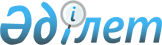 О повышении базовых ставок земельного налога и ставок единого земельного налога на не используемые земли сельскохозяйственного назначения
					
			Утративший силу
			
			
		
					Решение Сырымского районного маслихата Западно-Казахстанской области от 23 мая 2019 года № 40-6. Зарегистрировано Департаментом юстиции Западно-Казахстанской области 27 мая 2019 года № 5684. Утратило силу решением Сырымского районного маслихата Западно-Казахстанской области от 28 апреля 2022 года № 17-17
      Сноска. Утратило силу решением Сырымского районного маслихата Западно-Казахстанской области от 28.04.2022 № 17-17 (вводится в действие по истечении десяти календарных дней после дня его первого официального опубликования).
      В соответствии с Кодексом Республики Казахстан от 25 декабря 2017 года "О налогах и других обязательных платежах в бюджет" (Налоговый кодекс), Законом Республики Казахстан от 23 января 2001 года "О местном государственном управлении и самоуправлении в Республике Казахстан" районный маслихат РЕШИЛ:
      1. Повысить базовые ставки земельного налога в десять раз на не используемые земли сельскохозяйственного назначения в соответствии с земельным законодательством Республики Казахстан.
      2. Повысить ставки единого земельного налога в десять раз на не используемые земли сельскохозяйственного назначения в соответствии с земельным законодательством Республики Казахстан.
      3. Главному специалисту аппарата районного маслихата (А.Орашева) обеспечить государственную регистрацию настоящего решения в органах юстиции, его официальное опубликование в Эталонном контрольном банке нормативных правовых актов Республики Казахстан.
      4. Настоящее решение вводится в действие со дня первого официального опубликования.
      5. Установить срок действия пункта 2 настоящего решения до 1 января 2020 года.
					© 2012. РГП на ПХВ «Институт законодательства и правовой информации Республики Казахстан» Министерства юстиции Республики Казахстан
				